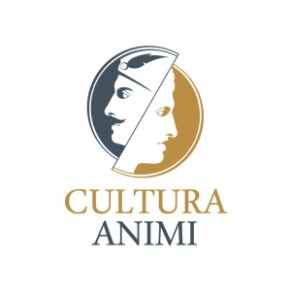 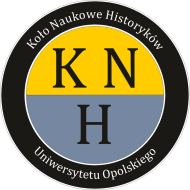 FORMULARZ ZGŁOSZENIOWYOGÓLNOPOLSKA KONFERENCJA STUDENCKO-DOKTORANCKAw ramach:„CULTURA ANIMI” -
XXV Opolskie Dni Kultury Antyczneji V Opolskie Dni Kultury Nowożytnej
25 IV 2017 rokImię i Nazwisko:Uczelnia:Kierunek / Specjalność/Specjalizacja:Rok i stopień studiów:Telefon:Adres mailowy:Temat wystąpienia:Sesja:Blok tematyczny: *Za poprawność zgłoszenia uznaje się wypełnienie wszystkich pół i dołączenie abstraktu wystąpienia.ABSTRAKT WYSTĄPIENIA Imię i Nazwisko referującego:Temat wystąpienia:	Abstrakt (do 1000 znaków):WYPEŁNIA KOMITET ORGANIZACYJNY KONFERENCJIWYPEŁNIA KOMITET ORGANIZACYJNY KONFERENCJIData wpłynięcia formularzaPoprawność formularzaAbstraktZaświadczenie o merytorycznościReferat zaakceptowany / niezaakceptowany